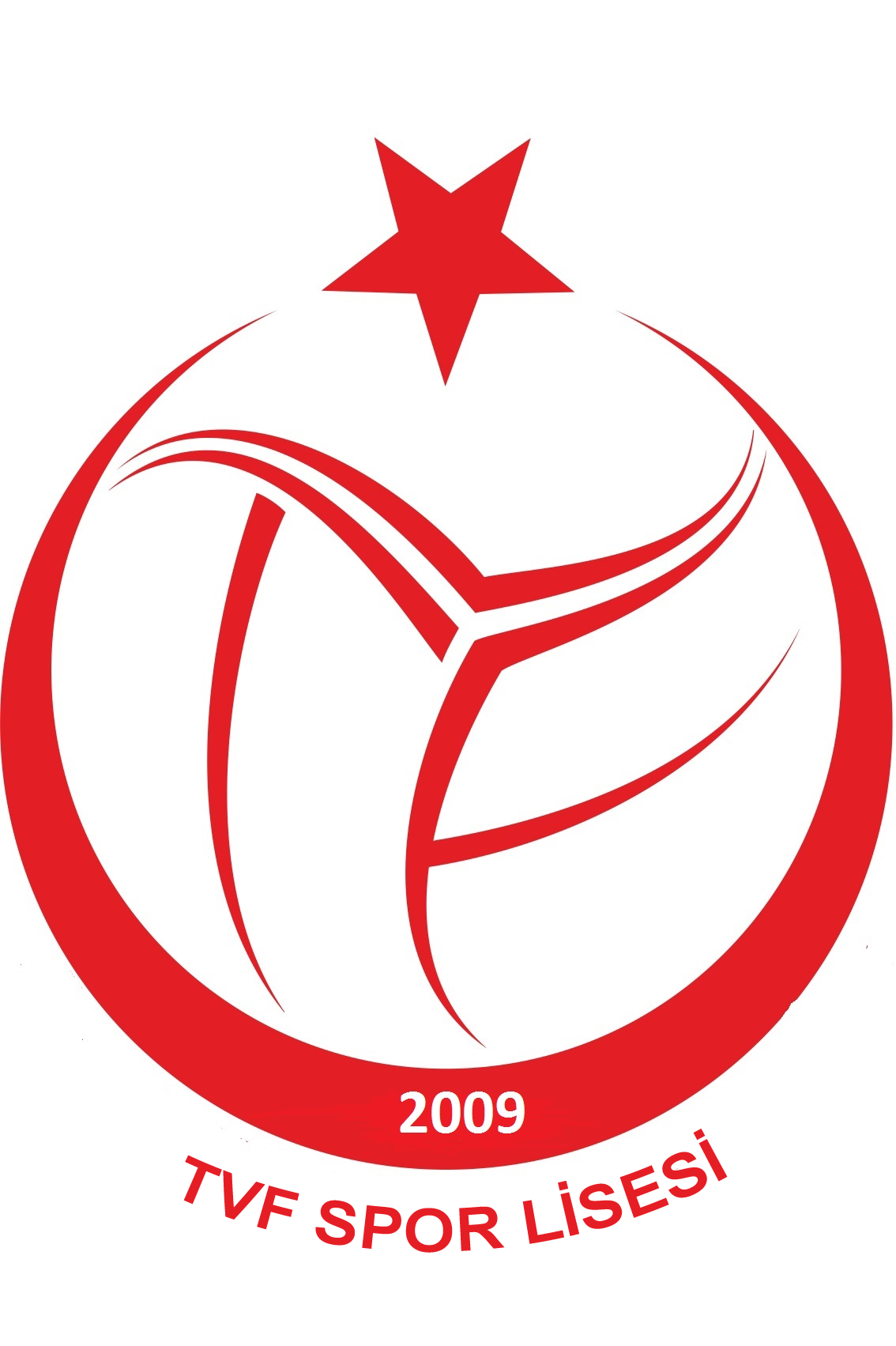 TAAHHÜTNAMEANKARA TVF SPOR LİSESİ MÜDÜRLÜĞÜNEANKARA1. Pansiyonda bulunduğum müddetçe pansiyon nizam ve yönetmeliğine uyacağımı,2. Okul idaresi tarafından verilecek görevleri yerine getireceğimi,3. Bilerek veya bilmeyerek sebep olacağım zararları ödeyeceğimi,4. Herhangi bir suçtan dolayı pansiyon yönetmeliğine bağlı disiplin yönetmeliğince hakkımda verilecek cezaları kabul edeceğimi, 5. Pansiyonda kaldığım sürece pansiyon içerisinde siyasi ya da ideolojik eylem ve davranışlarda bulunmayacağımı, 6. Pansiyonda huzur bozacak her türlü hareketten kaçınacağımı, 7. Etütlere ve zaman çizelgesine harfiyen uyacağımı,8. Pansiyon ve okul binasını İZİNSİZ olarak terk etmeyeceğimi taahhüt ederim.  İşbu taahhütnamede sıralanan şartlardan herhangi birini yerine getirmediğim taktirde pansiyondan çıkarıldığım zaman hiçbir hak talep etmeyeceğimi şimdiden kabul ediyorum.Okudum, bilgi sahibi oldum.Öğrencinin Adı, Soyadı:……………………………………….İmzası: …………………………………………………….…………Yukarıdaki yazılı taahhütnameyi okudum, kızım/oğlum adına kabul ve taahhüt ediyorum.Okudum, bilgi sahibi oldum.Öğrenci Velisinin Adı Soyadı:……………………………………………Ev Adresi: …………………………………………………………………………………………………………………………………..İmza: …………………………………….Tarih: …………………………………..